Схема расположения рыбоводного участка № 2.9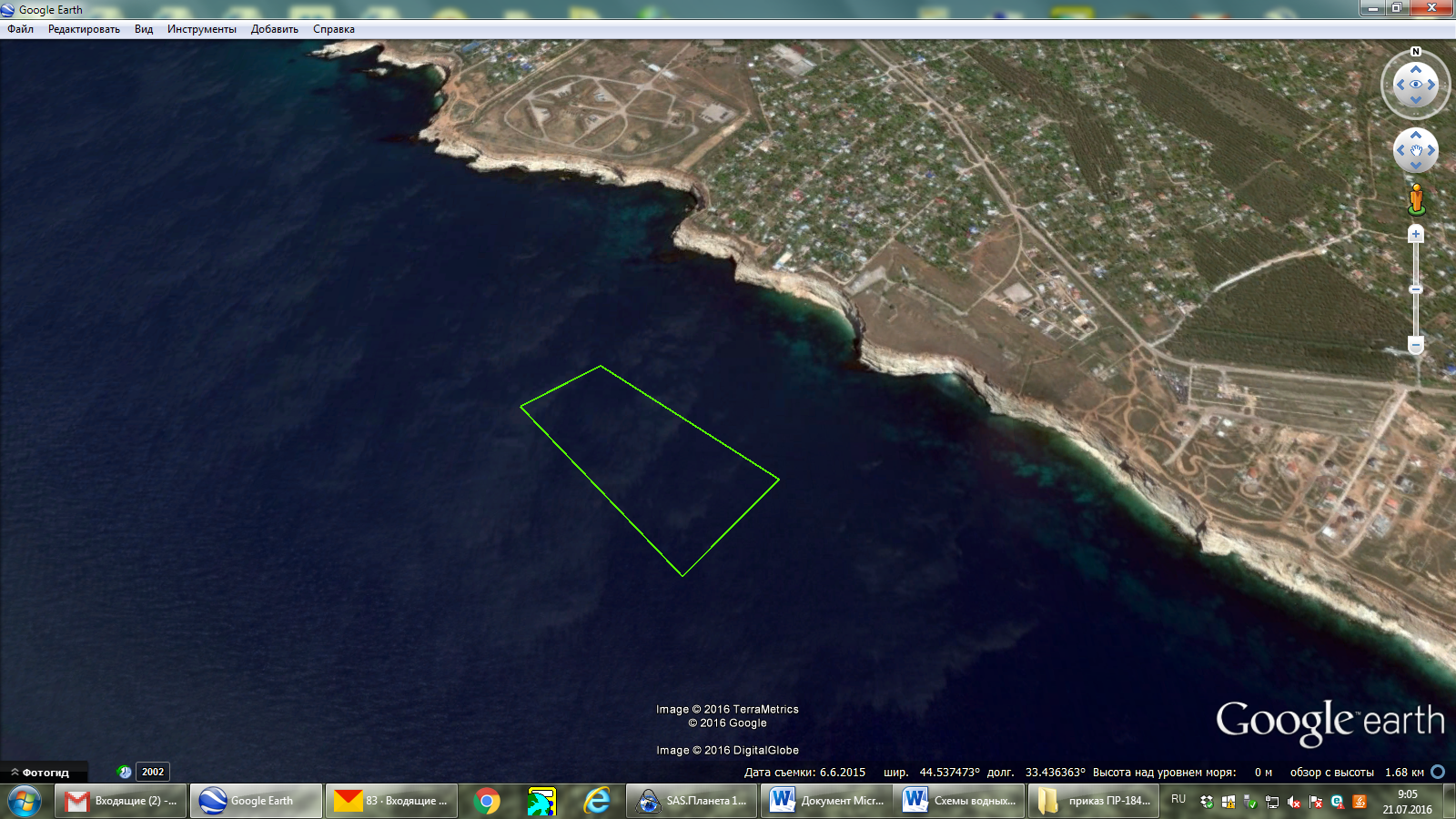 